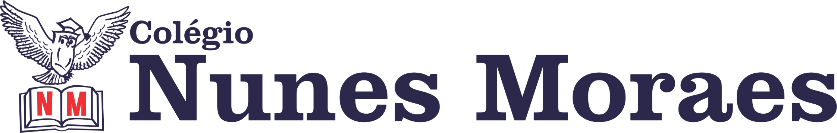 ►1ª AULA: 13h -13:55’   -   MATEMÁTICA  2   –  PROFESSOR FRANCISCO PONTESFRENTE V – AULA 17 – TRIGONOMETRIA XVII 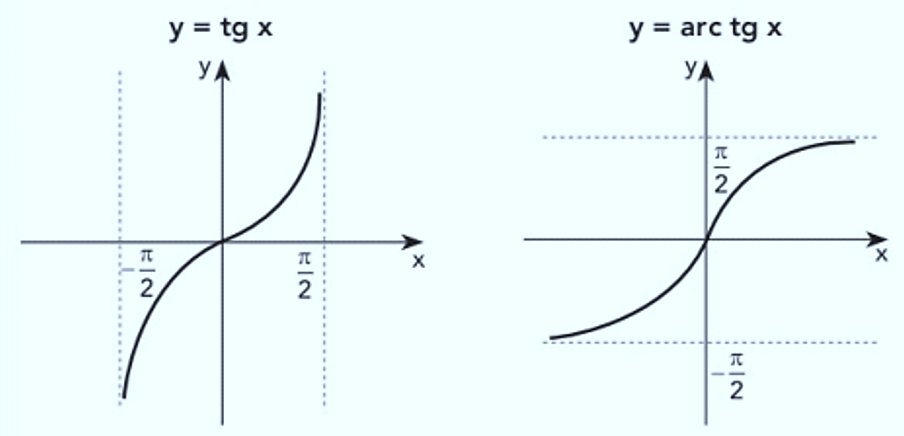 #Funções inversas#Gráfico das funções#Acompanhar a correção das atividades#Teoria da apostila SAS – p. 88 a 90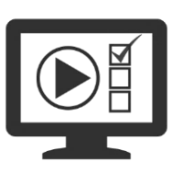 ETAPA 1 – ACESSO ao Google Meet, https://bit.ly/acessomeet.@Videoaula complementar: https://bit.ly/a17trigonometriaXVIIObservação: Caso você não consiga acessar a aula pelo GoogleMeet, comunique-se com a coordenação. DEPOIS, - ASSISTA à videoaula complementar: https://bit.ly/a17trigonometriaXVII- LEIA a teoria da apostila SAS – p. 88 a 90- FIQUE ATENTO às mensagens que seu professor enviará para o grupo de WhatsApp- REALIZE a etapa 2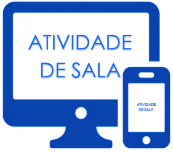 ETAPA 2 – ATIVIDADE DE SALA Resolva as questões: 01, 02 e 03 (atividades para sala), p. 89*Envie foto das atividades resolvidas para LUIS COORDENADOR. Escreva a matéria, seu nome e seu número em cada página.►2ª AULA: 13:55’-14:50’   - ESPANHOL   – PROFESSORA  JADNA HOLANDA  AULA 20  - VERBOS COMPUESTOS      PASSOS DAS ATIVIDADES:Passo 01 – Envie foto  da atividade:  questões PROPOSTAS cap. 19Passo 02 – Assistir à aula do Cap. 20 (parte 1) Verbos Compuestos pelo link do Google Meet Passo 03 – Acompanhar pelas página 12. Passo 04 – Resolver as  questões 1, 2 e 3 de gramática.*Envie foto das atividades resolvidas para LUIS COORDENADOR. Escreva a matéria, seu nome e seu número em cada página. Atividade de casa:  estudar capítulo 20.►3ª AULA: 14:50’-15:45’  -    INT. TEXTUAL 2  –  PROFESSORA  ALINE LANDIM AULA 18 – CINEMA- CONCLUSÃO   / AULA 19 – O TEXTO NARRATIVOAcesse o link para a aula online e realize, junto com sua professora, os passos seguintes. Caso você não consiga acessar a aula pelo GoogleMeet, comunique-se com a coordenação.Passo 01 -  Resolução dos exercícios do Capítulo 18- página 159 e 160  *Envie foto das atividades resolvidas para LUIS COORDENADOR. Escreva a matéria, seu nome e seu número em cada página.Passo 02- Participe da aula sobre Texto narrativo – cap. 19 Caso você não consiga acessar a aula,  assista à videoaula no link abaixo. https://youtu.be/6_RO6dHhhG0Passo 03- Resolva  as atividades para sala do capítulo 19- Página: 165 e 166 ►INTERVALO: 15:45’-16:10’   ►4ª AULA:   16:10’-17:05’ –    QUÍMICA 1  –   PROFESSOR  RENATO DUARTE FRENTE 3 - CAPÍTULO 15 – RADIOATIVIDADEPasso 1 – Acessar o link do Google Meet para a aula online. Link disponibilizado no momento da aula.  Caso você não consiga acessar a aula pelo GoogleMeet, comunique-se com a coordenação. Assista à videoaula no link abaixo.https://youtu.be/XNokdrD_C1UPasso 3 – É muito importante que você faça muitos exercícios do conteúdo aprendido para treinar seus conhecimentos. Desse modo, faça as atividades para sala da página 67 e 68.*Envie foto das atividades resolvidas para LUIS COORDENADOR. Escreva a matéria, seu nome e seu número em cada página.Passo 4 – Ao final da aula, enviarei a correção com a resolução das atividades de sala.Tarefa de casa: Atividades propostas – páginas 68 e 69 – Questões pares.►5ª AULA:   17:05’-18:00’ –  REDAÇÃO   – PROFESSOR  FLADIMIR CASTRO      AULA 21 -  Análise de temas ENEM – Diversidade Passo 01 – Acessar aula pelo link que será enviado no início da aula.Passo 02 – Acompanhar a aula pelo Meet.Caso você não consiga acessar a aula pelo GoogleMeet, comunique-se com a coordenação. Assista às videoaulas nos links abaixo.Links: https://www.youtube.com/watch?v=8XK3WxOlXUk.  https://www.youtube.com/watch?v=Qau1UA4xBFg.https://www.youtube.com/watch?v=HpdPc60mkFA. Passo 03 – Atividade para sala, página 52 e 53, questões 1 e 2.*Envie foto das atividades resolvidas para LUIS COORDENADOR. Escreva a matéria, seu nome e seu número em cada página.Passo 04 – Correção da atividade de sala.Caso você não consiga acessar a aula, confira sua atividade pelo gabarito que o professor enviará para o grupo. Atividade de casa – Realizar uma das propostas das páginas 53 a 55.► 6ª AULA: 18:00’-18:55 – BIOLOGIA 2  – PROFESSOR DONISETHI LÉLISFRENTE 1 - AULA  18 –  FOTOSSÍNTESE – CLOROPLASTOS E AÇÃO DA CLOROFILA Passo 1- Acessar o link do meet a ser enviado pelo professor Donisethi no início da aula– 5 minutos . Passo 2-  Acompanhar pelo meet a aula do Prof.Donisethi. Caso você não consiga acessar a aula pelo GoogleMeet, comunique-se com a coordenação. Assista à videoaula no link abaixo.  https://youtu.be/YZKokZxoSIIPasso 3- Resolva questões: Atividades para Sala  - 1,2,3 e 4 das páginas 05 e 06. *Envie foto das atividades resolvidas para LUIS COORDENADOR. Escreva a matéria, seu nome e seu número em cada página.Tarefa de casa:  Atividades propostas de 1 a 10 das páginas 06,07 E08. Obs: as dúvidas serão retiradas na aula seguinte a pedidos!